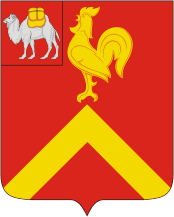 АДМИНИСТРАЦИЯ КРАСНОАРМЕЙСКОГО МУНИЦИПАЛЬНОГО РАЙОНА ЧЕЛЯБИНСКОЙ ОБЛАСТИПОСТАНОВЛЕНИЕот  24.05.2019 г. №.  439О внесении изменений в постановление администрации Красноармейского муниципального района от 31.01.2017 г. № 47 В соответствии с письмом Министерства труда и социальной защиты Российской Федерации от 06.09.2018 г. № 13-6/10/В-6833, ПОСТАНОВЛЯЮ:1. Внести следующие изменения в Порядок проведения мониторинга по выполнению мероприятий («дорожной карты») Красноармейского муниципального района по повышению значений доступности для инвалидов объектов и услуг, утвержденный постановлением администрации Красноармейского муниципального района от 31.01.2017 г. № 47: 1.1. п.5. изложить в следующей редакции: «5. С целью реализации Мониторинга участники «дорожной карты», ответственные за реализацию мероприятий, ежегодно в срок до 30 декабря направляют в УСЗН Красноармейского муниципального района сведения о ходе и результатах выполнения «дорожной карты», с оценкой исполнения по установленной форме (Прилагается)».2. Управлению делами администрации Красноармейского муниципального района (Губанов С.Г.) опубликовать настоящее постановление в средствах массовой информации района и разместить на официальном сайте администрации района.3. Организацию выполнения настоящего постановления возложить на заместителя главы района по ЖКХ и строительству Диндиберина О.В.4. Контроль исполнения настоящего постановления оставляю за собой.	Глава района 								Ю.А. СакулинСведения о ходе и результатах выполнения «дорожной карты»№ п/пНаименование мероприятийИнформация о выполнении на отчетную датуОбъяснение в случае неисполненияМероприятия, запланированные для достижения показателей1Объем бюджетных ассигнований на реализацию мероприятий "дорожной карты" в соответствующей сфере (тыс. руб.):- предусмотренных в отчетном периоде (числитель);- использованных в отчетном периоде (знаменатель)2Доля объектов, доступных для инвалидов и маломобильных групп населения в соответствующей сфере3Доля инвалидов (детей-инвалидов), получивших мероприятия по социальной реабилитации и\или абилитации (в общей численности инвалидов (детей-инвалидов), имеющих соответствующие рекомендации в индивидуальной программе реабилитации или абилитации)4Доля сотрудников, предоставляющих услуги населению и прошедших инструктирование или обучение для работы с инвалидами, по вопросам, связанным с обеспечением доступности для них объектов и услуг в сфере труда, занятости и социальной защиты населения в соответствии с законодательством Российской Федерации и законодательством субъектов РФ (от общего количества таких сотрудников, предоставляющих услуги населению)5Доля приоритетных объектов в сфере дошкольного образования, в которых создана универсальная безбарьерная среда для инклюзивного образования детей с ОВЗ и детей-   инвалидов, в общем количестве приоритетных объектов в сфере дошкольного образования (процентов)6Доля педагогических работников образовательных организаций, прошедших переподготовку или повышение квалификации по вопросам образования обучающихся с ограниченными возможностями здоровья и инвалидностью с ограниченными возможностями здоровья в образовательных организациях7Удельный вес мероприятий в сфере физической культуры и спорта (от общего количества таких мероприятий), проведенных в отчетном году8Доля трудоустроенных инвалидов на 1января текущего года (от общего числа инвалидов, обратившихся в органы службы занятости с просьбой о трудоустройстве)9Обеспеченность высокотехнологичной медицинской помощью жителей Челябинской области (количество пролеченных больных на 100 тыс. населения)10Охват реабилитационной медицинской помощью пациентов (в том числе детей)  (процент)11Охват медицинской реабилитацией детей-инвалидов от числа нуждающихся (процент)12Обеспеченность койками для оказания паллиативной помощи взрослым 13Удельный вес органов и организаций, предоставляющих услуги, официальный сайт, которых адаптирован для лиц с нарушением зрения (слабовидящих) (от общего количества органов и организаций, предоставляющих услуги)